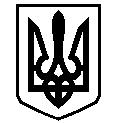 У К Р А Ї Н АВАСИЛІВСЬКА МІСЬКА РАДАЗАПОРІЗЬКОЇ ОБЛАСТІсьомого скликаннясорок третя (позачергова)  сесіяР  І  Ш  Е  Н  Н  Я 01 липня  2019                                                                                                             № 17Про затвердження  проекту землеустрою щодо відведення та передачу у власність  земельної ділянки   для будівництва і обслуговування житлового будинку, господарських будівель і споруд (присадибна ділянка)   в м. Василівка, вул. Соборна 78  Вишневецькому С.В.	Керуючись ст.26 Закону України «Про місцеве самоврядування в Україні»,  ст.ст.12,40,116,118,121,122 Земельного кодексу України, ст.55 Закону України «Про землеустрій»,  Законами України «Про державний земельний кадастр»,  «Про внесення змін до деяких законодавчих актів України  щодо розмежування земель державної та комунальної власності»,  розглянувши заяву Вишневецького Сергія Вікторовича,    що мешкає  в м. Василівка, вул. Соборна 76,  про  затвердження проекту землеустрою щодо відведення та передачу у власність земельної ділянки   для будівництва та обслуговування житлового будинку, господарських будівель та споруд  в м. Василівка,  вул. Соборна 78,   проект землеустрою щодо відведення земельної ділянки, складений  ТОВ «ГеоКадастровий Центр»   Василівська міська радаВ И Р І Ш И Л А :	1. Затвердити Вишневецькому Сергію Вікторовичу проект землеустрою щодо відведення земельної ділянки  площею 0,0100  га для будівництва і обслуговування житлового будинку, господарських будівель і споруд  (присадибна ділянка) в м. Василівка, вул. Соборна 78.	2. Передати Вишневецькому Сергію Вікторовичу  безоплатно у власність земельну ділянку із земель житлової та громадської забудови, кадастровий номер 2320910100:03:055:0020,  площею 0,0100 га для будівництва і обслуговування житлового будинку, господарських будівель і споруд (присадибна ділянка) в м. Василівка, вул. Соборна 78. 	 3. Зобов’язати  Вишневецького Сергія Вікторовича  зареєструвати право власності на земельну ділянку  відповідно до вимог  Закону України «Про  державну реєстрацію прав на нерухоме майно та їх обмежень».4. Контроль за виконанням цього рішення покласти на постійну комісію міської ради з питань земельних відносин та земельного кадастру, благоустрою міста та забезпечення екологічної безпеки життєдіяльності населення.Міський голова                                                                                                     Л.М. Цибульняк